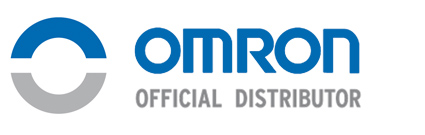 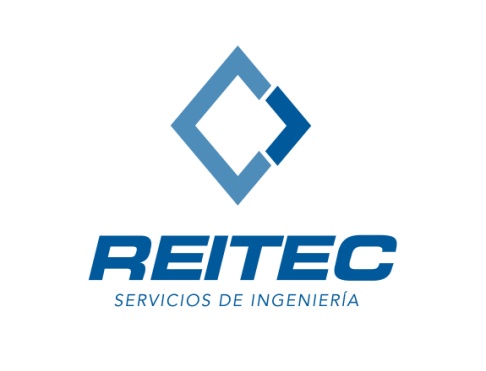 Seminario de Seguridad IndustrialHOJA DE PREINSCRIPCIONFecha: 4 de junio de 2013.Horario previsto: de 16:00 a 18.00 horasLugar de celebración: FEMETE Avda. de las Asuncionistas, 10 – 1º  Santa Cruz de TenerifeDATOS EMPRESADATOS EMPRESADATOS EMPRESADATOS EMPRESAEMPRESA:DIRECCION:C.P:Teléfono:ACTIVIDAD:DATOS PERSONALESDATOS PERSONALESDATOS PERSONALESDATOS PERSONALESNOMBRE:APELLIDOS:CARGO:TELEFONO:MAIL: